OBVESTILO O PREPISU IZ OŠ MIHE PINTARJA TOLEDA VELENJE NA DRUGO OSNOVNO ŠOLO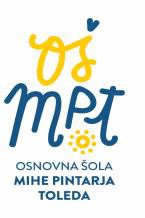 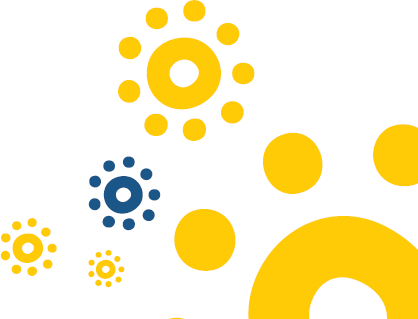 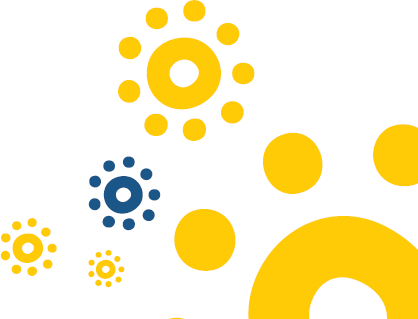 za šolsko leto 2023/2024Podatki o starših:Podatki o otroku:Otrok je vpisan na matično OŠ Mihe Pintarja Toleda Velenje. Prošnjo za prepis bomo naslovili na osnovno šolo 	.(naziv in kraj šole)Razlog prepisa:Kraj in datum:	Podpis staršev ali skrbnikov:S svojim podpisom potrjujete, da ste seznanjeni, da bo šola obdelovala in hranila osebne podatke, navedene v tej vlogi in priloženih dokazilih, na podlagi in v skladu s 6. členom Pravilnika o zbiranju in varstvu osebnih podatkov na področju osnovnošolskega izobraževanja (Ur. l. RS, št. 80/04 s spremembami in dopolnitvami). In sicer, samo za namene in do izpolnitve namena, zaradi katerega so se osebni podatki zbirali in obdelovali: za prešolanje otroka. Šola bo dokumentacijo hranila še 1 leto po koncu zaključku šolanja oziroma do izpolnitve namena, zaradi katerega so bili zbrani, razen tistih, za katere zakon določa drugače, kot so to predpisi na področju računovodstva in arhiviranja.Privolitev je mogoče kadarkoli v celoti ali delno preklicati s pisno izjavo, naslovljeno na elektronski naslov tajnistvo@mpt- velenje.si, ne da bi to vplivalo na zakonitost obdelave podatkov, ki se je na podlagi privolitve izvajala do njenega preklica; vendar v tem primeru morda ne bom mogoče odločiti o odložitvi vpisa otroka ali pa mu zagotoviti drugih storitev povezanih s tem. Na predhodno navedeni elektronski naslov lahko kadarkoli naslovite tudi zahtevo po dostopu do osebnih podatkov, popravku, izbrisu, omejitvi obdelave, prenosu podatkov ali pa ugovor obdelavi. Ta elektronski naslov je tudi kontakt upravljavca osebnih podatkov, ki je Osnovna šola Miha Pintarja Toleda, Kidričeva cesta 21, 3320 Velenje, njegova pooblaščena oseba za varstvo osebnih podatkov pa je Andreja Mrak. Pritožbo zoper odločitev upravljavca o zahtevi posameznika, na katerega se nanašajo osebni podatki, je mogoče vložiti na nadzorni organ, ki je v Republiki Sloveniji Informacijski pooblaščenec. Več informacij o politiki varovanja osebnih podatkov je dostopnih tudi na www.mpt-velenje.si.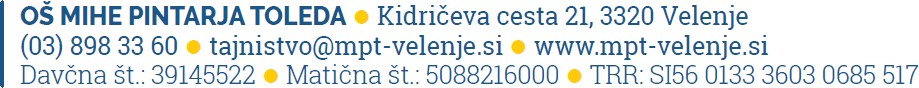 